Al Dirigente Scolastico dell’Istituto Comprensivo TERME VIGLIATORE  Il/La sottoscritto/a ______________________________________________________________residente a ________________________________via ___________________________n° ____ Tel _______________________________ email_______________________________________   genitore  dell’alunno/a __________________________________________________________ nato/a  a ___________________________________ il ________________ frequentante l’Istituto    Scuola Primaria / Secondaria I grado Plesso di  _______________________ Classe______  Sez___   CHIEDEl’iscrizione  del/la  proprio/a  figlio/a  al Progetto CAMBRIDGE YOUNG LEARNERS 2018/2019 (circ. n. 117 del 15/02/2019) che avrà la durata di 36 ore e si svolgerà in orario extracurriculare, presso l’Istituto Comprensivo di Terme Vigliatore, nei locali Scuola Primaria di Terme Centro.TERME VIGLIATORE, _________________	       FIRMA DEL GENITORE      ___________________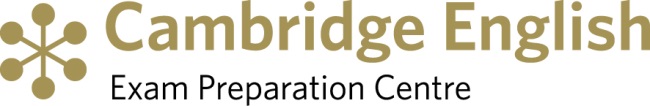 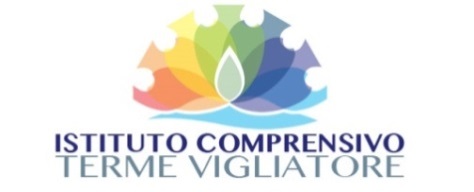 n. modulo  70 ATitolo: ISCRIZIONE PROGETTO EXTRACURRICULARE CAMBRIDGECodice : IPECC revisione/edizione: B/1)n. modulo  70 ATitolo: ISCRIZIONE PROGETTO EXTRACURRICULARE CAMBRIDGECodice : IPECC revisione/edizione: B/1)N. a.s. 2018/2019